第７６回大阪医科大学整形外科関連病院談話会＜演題募集・開催のご案内＞日時：　平成30年10月13日（土）15：00～18：00　（幹事会 14：30）会場変更について第76回開催はダイビル本館4F会議室に変更とさせて頂きます。　　【住所】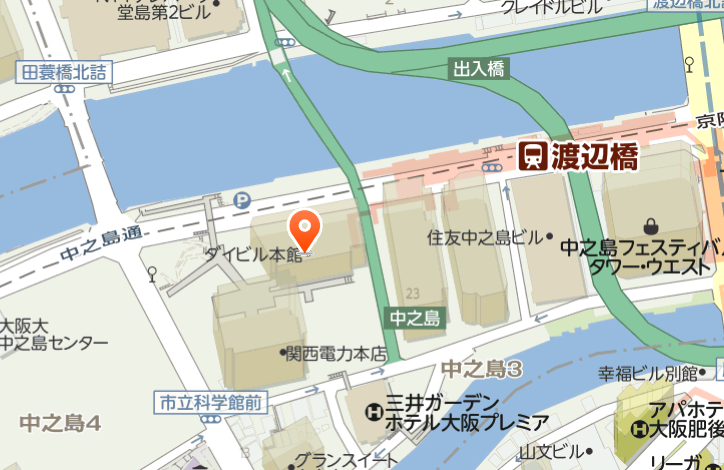 〒530-0005 大阪府大阪市北区中之島3-6-32【最寄り駅】＊渡辺橋駅2A出口から徒歩約0分(駅直結)肥後橋駅3出口から徒歩約6分②演題募集：一般演題現在難渋している症例、相談したい症例のご提示も受け付けいたします。演題〆切：　9月13日(木)投稿窓口：アステラス製薬　北摂東営業所　武田　拓也ﾒｰﾙ　takuya.takeda@astellas.com誠に申し訳ございませんが、メールまたは弊社担当MRへ演題のご応募お願い申し上げます。当番幹事　城山病院　整形外科　坪井　競三<共催> 大阪医科大学整形外科関連病院談話会　アステラス製薬株式会社